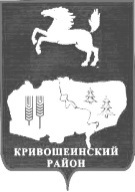 АДМИНИСТРАЦИЯ КРИВОШЕИНСКОГО РАЙОНАПОСТАНОВЛЕНИЕ10.12.2019         	                                                                           				 № 777с. КривошеиноТомской областиО внесении изменений в постановление Администрации Кривошеинского района от 01.02.2019 № 67 «Об утверждении ведомственной целевой программы на 2019 год «Создание условий в муниципальных общеобразовательных учреждениях Кривошеинского района для предоставления муниципальных услуг «Реализация основных общеобразовательных программ начального общего, основного общего, среднего общего образования»»В связи с изменением объемов финансированияПОСТАНОВЛЯЮ:Внести в приложение к постановлению Администрации Кривошеинского района от 01.02.2019 № 67 «Об утверждении ведомственной целевой программы на 2019 год «Создание условий в муниципальных общеобразовательных учреждениях Кривошеинского района для предоставления муниципальных услуг «Реализация основных общеобразовательных программ начального общего, основного общего, среднего общего образования»», следующие изменения:1)  в Паспорте ВЦП:а) в строке «Количество детей, охваченных общим образованием» число «1527» заменить числом «1553»;б) в строке «Численность учащихся, приходящихся на одного учителя в муниципальных общеобразовательных учреждениях, чел.» число «8,93» заменить числом «9,5»;в) в строке «Коды бюджетной классификации» в столбце «Очередной финансовый 2019 год (тыс. рублей)» число «32310,463» заменить числом «38657,54791»;2) в разделе «Мероприятия МП»:а) в столбце «Расходы на мероприятие (т.р.)», «2019 г.» число «32310,463» заменить числом «38657,54791»;б) в столбце «Показатель реализации программы (значение)» число «1527» заменить числом «1553», число «8,93» заменить числом «9,5».2. Настоящее постановление опубликовать в газете «Районные вести» и разместить в  сети «Интернет» на официальном сайте муниципального образования Кривошеинский район.3. Настоящее постановление вступает в силу с даты его официального опубликования.4. Контроль за исполнением настоящего постановления возложить на Первого заместителя Главы Кривошеинского района.Глава Кривошеинского района(Глава Администрации)                                                 		         		         С.А. ТайлашевМ.Ф. Кустова(838251) 21974Сибиряков Д.В., ОУ-10, Управление образования, Управление финансов, Прокуратура, Редакция, ЦМБ